Planungsfragen für Virtual Exchange/COILDiese Fragen helfen Lehrenden aus verschiedenen Ländern bei der Planung von Virtual Exchanges bzw. COIL-Kursen. Nicht alle Fragen müssen sofort beantwortet werden, sollten aber im Laufe der Kooperationsanbahnung im Hinterkopf bleiben.Fragen für das ErstgesprächWer sind wir? Wie heißen wir und mit welchem Namen wollen wir angesprochen werden?Welches Fachgebiet haben wir und welche Lehr-/Forschungsinteressen?Was ist unsere Motivation, ein virtuelles internationales Angebot zu starten?Haben wir schon Erfahrung mit (virtuellen) internationalen Angeboten?Was könnten Inhalte und Formate für unsere gemeinsame Lehrveranstaltung sein?Welche Themen kommen für einen Virtual Exchange in Frage?Auf welcher Sprache kann gemeinsam unterrichtet werden? Kann der Virtual Exchange in einem schon bestehenden Modul/Kurs stattfinden oder muss ein neues entwickelt werden?Wie wären die Teilnahmebedingungen für unsere Studierenden? Mit wie vielen teilnehmenden Studierenden ist auf beiden Seiten zu rechnen?In welchem Stadium ihres Studiums sind unsere Studierenden und wie viel Vorwissen bringen sie mit?Ist der Kurs verpflichtend oder freiwillig?Soll es im Kurs eine Prüfung geben oder nicht? Falls ja, soll sie benotet sein?Wann ist eine Kooperation möglich?Ist eine gemeinsame Veranstaltung über ein ganzes Semester hinweg möglich oder nur zu einzelnen (Block-)Terminen?Welches Learning Management System (z. B. ILIAS, Moodle…) und welches Videokonferenzsystem wird an unseren Hochschulen jeweils genutzt?Von wem können wir Unterstützung erhalten?Haben Kolleg*innen von uns bereits Erfahrung mit Virtual Exchange?Gibt es eine Virtual-Exchange- oder COIL-Beratung an unserer Hochschule?Wie kann uns die IT-Abteilung unterstützen? (z. B. Gast-Accounts im LMS)Wie kann die E-Learning-Beratung unterstützen? (z. B. didaktisches Design, Methoden, Einsatz von Tools und Plattformen)Wie kann das International Office unterstützen? (z. B. Hochschulpartnerschaft)Haben wir studentische Hilfskräfte, die unterstützen können?Fragen für die DetailplanungSozialer RahmenWie wollen wir in der ersten Sitzung das Kennenlernen der Studierenden gestalten?Mit welchen Methoden/Arbeitsaufträgen wollen wir die Studierenden im weiteren Verlauf des Kurses zum internationalen Austausch anregen? (regelmäßige „Speed-Datings“ zu Impulsfragen, Diskussionen im Plenum…)Wie gehen wir ggf. mit ungleich großen Gruppen aus beiden Ländern um?SitzungsplanungAn welchem langfristigen kollaborativen Projekt können die Studierenden in einer internationalen Gruppe zusammenarbeiten?Wie viele gemeinsame Sitzungen wird es geben und wann sollen sie stattfinden?Welche Lernziele gibt es für jede Sitzung und welche Inhalte sollen für welche Sitzung aufgenommen werden? Nehmen wir immer gemeinsam an den Sitzungen teil oder unterrichtet jede Sitzung nur eine Person?Wer von uns übernimmt welche Rolle in jeder Sitzung? (Input geben, Technik organisieren, Materialien bereitstellen…)Mit welchen Methoden und Materialien sollen die Sitzungsziele vermittelt werden?Wie gehen wir ggf. mit ungleich großen Gruppen aus beiden Ländern um?Gibt es gemeinsame Prüfungen für die Studierenden? Wie sind diese organisiert?Tools und PlattformenWelches Videokonferenzsystem soll verwendet werden?Welche Plattform nutzen wir, um Dokumente zu teilen und zusammenzuarbeiten? (z. B. eine Campus-Cloud, ein gemeinsam genutztes LMS…)Welche anderen Tools werden benötigt? (z. B. gemeinsame Schreibeditoren, Abstimmungstools, Whiteboards…)KommunikationWann müssen wir den Kurs ankündigen und über welche Kanäle?Welche Infos müssen wir vorab bereitstellen, damit Studierende gut informiert sind?Wie läuft später die Kommunikation im Kurs ab? (Kanal, Häufigkeit…)Reflexion und EvaluationWie wollen wir die Studierenden am Ende ihre Erfahrungen in der internationalen Gruppe reflektieren lassen?Lizenz und KontaktDieses Dokument wurde erstellt von Maximilian Köster / Digital Mobil @ FH Bielefeld. Es steht unter der Lizenz CC BY-SA 4.0. 
Kontakt: digitalmobil@fh-bielefeld.de. 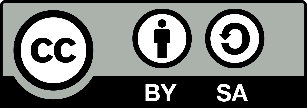 